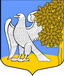 ЛЕНИНГРАДСКАЯ  ОБЛАСТЬАДМИНИСТРАЦИЯ  РЕТЮНСКОГО  СЕЛЬСКОГО  ПОСЕЛЕНИЯЛУЖСКОГО МУНИЦИПАЛЬНОГО  РАЙОНАП О С Т А Н О В Л Е Н И ЕОт  11.09.2023    				№  233«ОБ ОТМЕНЕ НПА В СФЕРЕ МУНИЦИПАЛЬНОГО ЛЕСНОГО КОНТРОЛЯ»     В соответствии с ч.27 ст.14, ч.22 ст.15, ч.30 ст.15 Федерального закона от 06.10.2003г. №131-ФЗ «Об общих принципах организации местного самоуправления в Российской Федерации», с Протестом прокуратуры от 23.06.2023 №7-145-2023, руководствуясь Уставом муниципального образования Ретюнское сельское поселение, Совет депутатов Ретюнского сельского поселения:ПОСТАВЛЯЮ:Отменить постановление администрации Ретюнского сельского поселения № 33 от 21.02.2022 «Об утверждении формы проверочного листа (списков контрольных вопросов), применяемого при осуществлении муниципального лесного контроля на территории муниципального образования Ретюнское сельское поселение».Отменить постановление администрации Ретюнского сельского поселения № 311 от 14.11.2022 «Об утверждении программы профилактики рисков причинения вреда (ущерба) охраняемым законом ценностям на 2023 год в сфере муниципального лесного контроля на территории муниципального образования Ретюнское сельское поселение».Постановление размещению в сети «Интернет» на официальном сайте администрации  и вступает в силу после его официального опубликования (обнародования)    Глава администрации     Ретюнского сельского поселения	   С. С. Гришанова